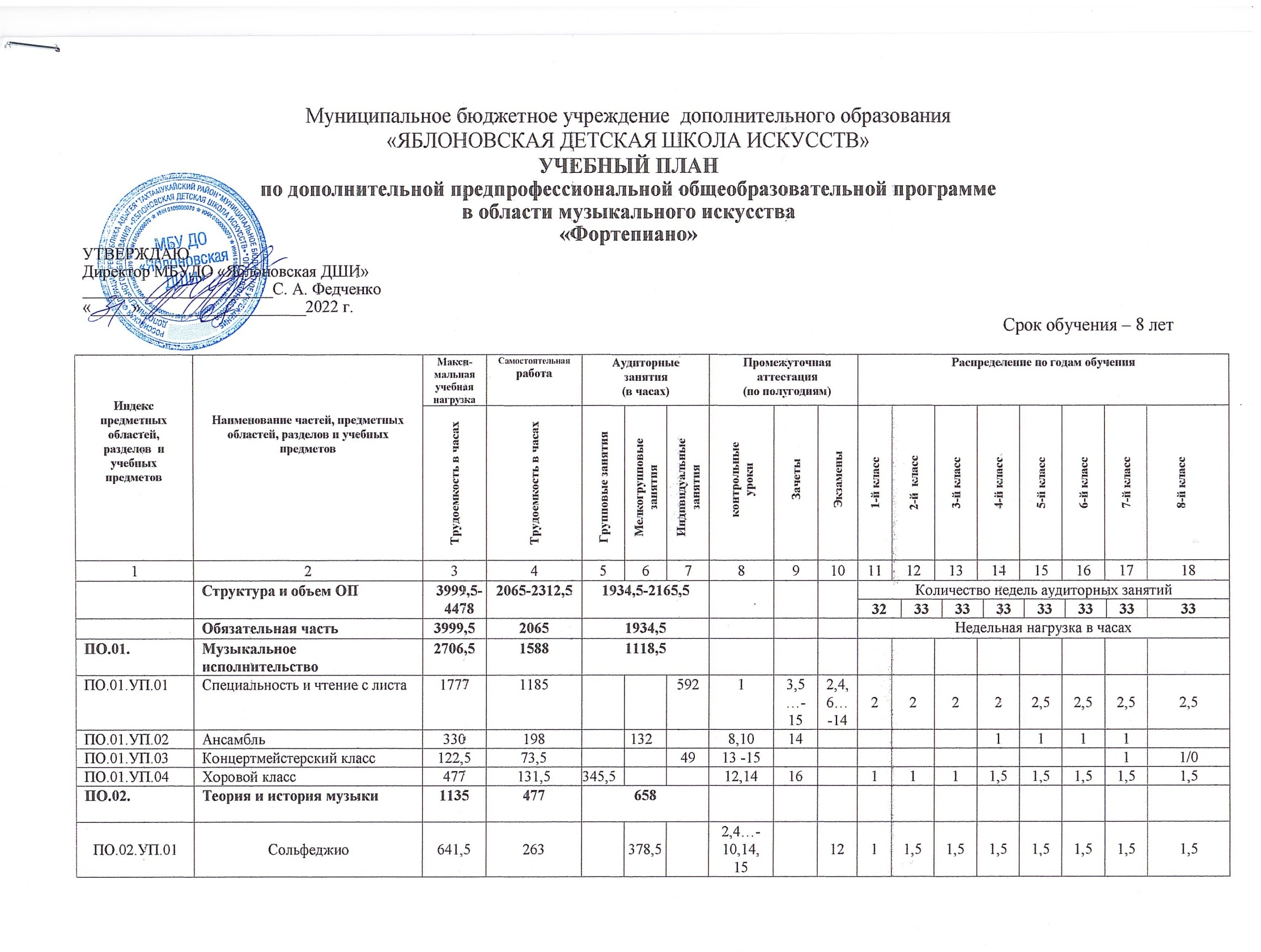 Примечание к учебному плану1.	При реализации ОП устанавливаются следующие виды учебных занятий и численность обучающихся: групповые занятия – от 11 человек; мелкогрупповые занятия – от 4 до 10 человек (по ансамблевым учебным предметам – от 2-х человек); индивидуальные занятия.2.	При реализации учебного предмета «Хоровой класс» могут одновременно заниматься обучающиеся по другим ОП в области музыкального искусства. Учебный предмет «Хоровой класс» может проводиться следующим образом: хор из обучающихся первых классов; хор из обучающихся 2–4-х классов; хор из обучающихся 5–8-х классов. В зависимости от количества обучающихся возможно перераспределение хоровых групп. 3.	По учебному предмету «Ансамбль» к занятиям могут привлекаться как обучающиеся по данной ОП, так и по другим ОП в области музыкального искусства. Кроме того, реализация данного учебного предмета может проходить в форме совместного исполнения музыкальных произведений обучающегося с преподавателем. 4.	Реализация учебного предмета «Концертмейстерский класс» предполагает привлечение иллюстраторов (вокалистов, инструменталистов). В качестве иллюстраторов могут выступать обучающиеся ДШИ или, в случае их недостаточности, работники ДШИ. В случае привлечения в качестве иллюстратора работника ДШИ планируются концертмейстерские часы в объеме до 80% времени, отведенного на аудиторные занятия по данному учебному предмету.5.	Объем самостоятельной работы обучающихся в неделю по учебным предметам обязательной и вариативной части в среднем за весь период обучения определяется с учетом минимальных затрат на подготовку домашнего задания, параллельного освоения детьми программ начального и основного общего образования. По учебным предметам обязательной части объем самостоятельной нагрузки обучающихся планируется следующим образом:«Специальность и чтение с листа» – 1-2 классы – по 3 часа в неделю; 3-4 классы – по 4 часа; 5-6  классы  – по 5 часов; 7-8 классы – по 6 часов; «Ансамбль» – 1,5 часа в неделю; «Концертмейстерский класс» – 1,5 часа в неделю; «Хоровой класс» – 0,5 часа в неделю; «Сольфеджио» – 1 час в неделю; «Слушание музыки» – 0,5 часа в неделю; «Музыкальная литература (зарубежная, отечественная)» – 1 час в неделю; «Электронная музыка» - 0,5 часа в неделю; АХК – 0,5 часа в неделю.6.Промежуточная аттестация проводится в классах, в конце полугодий определенных учебным планом в следующие сроки:   I полугодие -2-3 декада декабря.   2 полугодие  - 2-3 декада мая.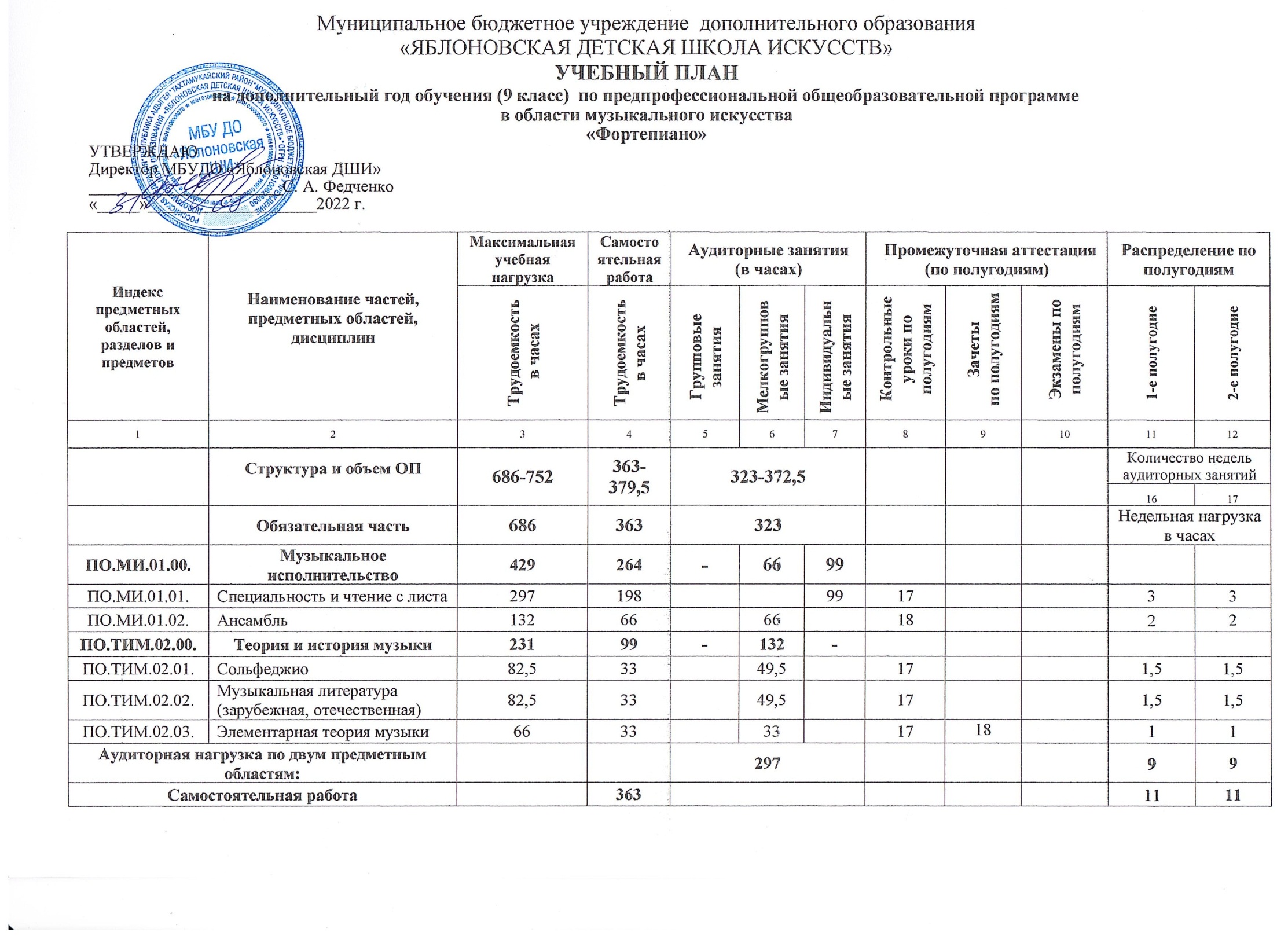 Примечание к учебному плану1.Объем самостоятельной работы обучающихся в неделю по дисциплинам обязательной и вариативной части в среднем за весь период обучения определяется с учетом минимальных затрат на подготовку домашнего задания, параллельного освоения детьми программы основного общего образования. По предметам обязательной части объем самостоятельной нагрузки обучающихся планируется следующим образом:«Специальность и чтение с листа» - по 6 часов в неделю;«Ансамбль» - 1,5 часа в неделю;«Сольфеджио» - 1 час в неделю;«Музыкальная литература (зарубежная, отечественная)» - 1 час в неделю;«Элементарная теория музыки» - 1 час в неделю.ПО.02.УП.02Слушание музыки 1474949986111111ПО.02.УП.03Музыкальная литература (зарубежная, отечественная)346,5165165181,59-13,1514141111111,5Аудиторная нагрузка по двум предметным областям:Аудиторная нагрузка по двум предметным областям:1776,51776,51776,5555,55,55,55,5777,57,57,58,58/7Самостоятельная работаСамостоятельная работа206520655555668899911,510/8,5Максимальная нагрузка по двум предметным областям:Максимальная нагрузка по двум предметным областям:3841,5206520651776,51776,51776,5101010,510,511,511,5151516,516,516,52018/15,5Количество контрольных уроков, зачетов, экзаменов по двум предметным областям:Количество контрольных уроков, зачетов, экзаменов по двум предметным областям:211099В.00.Вариативная часть478,5247,5247,5231231231В.01.УП.01АХК993333669-12111В.02.УП.02Электронная музыка13266666610,12,14,160,50,50,50,50,5В.03.УП.03Ансамбль247,5148,5148,5994,6,1611111Всего аудиторная нагрузка с учетом вариативной части:Всего аудиторная нагрузка с учетом вариативной части:2007,52007,52007,5556,56,56,56,57799999,5/8,5Самостоятельная работа:Самостоятельная работа:247,5247,51,51,51,51,51110,52Всего максимальная нагрузка с учетом вариативной части:Всего максимальная нагрузка с учетом вариативной части:43202312,52312,52007,52007,52007,510101313141415151919192121,5/19Всего количество контрольных уроков, зачетов, экзаменов:Всего количество контрольных уроков, зачетов, экзаменов:321099К.03.00.Консультации158--158158158Годовая нагрузка в часахГодовая нагрузка в часахГодовая нагрузка в часахГодовая нагрузка в часахГодовая нагрузка в часахГодовая нагрузка в часахГодовая нагрузка в часахГодовая нагрузка в часахГодовая нагрузка в часахГодовая нагрузка в часахГодовая нагрузка в часахГодовая нагрузка в часахГодовая нагрузка в часахК.03.01.Специальность626688888888888К.03.02.Сольфеджио2022222222444К.03.03Музыкальная литература (зарубежная, отечественная) 1022224К.03.04.Ансамбль/Концертмейстерский класс62222К.03.05.Сводный хор604488888888888А.04.00.АттестацияГодовой объем в неделяхГодовой объем в неделяхГодовой объем в неделяхГодовой объем в неделяхГодовой объем в неделяхГодовой объем в неделяхГодовой объем в неделяхГодовой объем в неделяхГодовой объем в неделяхГодовой объем в неделяхГодовой объем в неделяхГодовой объем в неделяхГодовой объем в неделяхГодовой объем в неделяхГодовой объем в неделяхГодовой объем в неделяхГодовой объем в неделяхГодовой объем в неделяхГодовой объем в неделяхГодовой объем в неделяхГодовой объем в неделяхГодовой объем в неделяхГодовой объем в неделяхПА.04.01.Промежуточная (экзаменационная)7711111111111-ИА.04.02.Итоговая аттестация222ИА.04.02.01.Специальность11ИА.04.02.02.Сольфеджио0,50,5ИА.04.02.03.Музыкальная литература (зарубежная, отечественная)0,50,5Резерв учебного времениРезерв учебного времени88111111111111Максимальная нагрузка по двум предметным областям:Максимальная нагрузка по двум предметным областям:66036329729729729729729729720Количество контрольных уроков, зачетов, экзаменовКоличество контрольных уроков, зачетов, экзаменов51-В.00.Вариативная часть6616,549,549,549,549,549,549,549,5В.01.Хоровой класс6616,549,549,5181,51,5Всего аудиторная нагрузка с учетом вариативной части:Всего аудиторная нагрузка с учетом вариативной части:346,5346,5346,5346,5346,5346,5346,510,510,5Самостоятельная работаСамостоятельная работа16,50,50,5Всего максимальная нагрузка с учетом вариативной части:Всего максимальная нагрузка с учетом вариативной части:726379,5346,5346,5346,5346,5346,5346,5346,52222Всего количество контрольных уроков, зачетов, экзаменов:Всего количество контрольных уроков, зачетов, экзаменов:52-К.03.00.Консультации26-26262626262626Годовая нагрузка в часах Годовая нагрузка в часах К.03.01.Специальность88888К.03.02.Сольфеджио4444К.03.03Музыкальная литература (зарубежная, отечественная) 4444К.03.04.Ансамбль2222К.03.05.Сводный хор8888А.04.00.АттестацияГодовой объем в неделяхГодовой объем в неделяхГодовой объем в неделяхГодовой объем в неделяхГодовой объем в неделяхГодовой объем в неделяхГодовой объем в неделяхГодовой объем в неделяхГодовой объем в неделяхГодовой объем в неделяхГодовой объем в неделяхГодовой объем в неделяхГодовой объем в неделяхИА.04.01.Итоговая аттестация2 2ИА.04.01.01.Специальность1 ИА.04.01.02.Сольфеджио0,5ИА.04.01.03.Музыкальная литература (зарубежная, отечественная)0,5Резерв учебного времениРезерв учебного времени1